名师教学片段实录成语激趣，旧知铺垫(教学导入)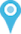 师：同学们，我来说一些成语，谁能用数学上的数来表示它们？师：百发百中。生：100%。师：百里挑一。生：1%。师：平分秋色。生：50%。师：十拿九稳。生：90%。师：事半功倍。生：200%。师：这些都是什么数？生：这些都是百分数。师：你们能说说这些数的意义吗？生：百分数是表示一个数是另一个数的百分之几的数。师：我们班有男生25人，女生20人，女生人数是男生人数的百分之几？这道题中表示单位“1”的量是什么？用什么方法计算？生：这是一道“求一个数是另一个数的百分之几”的问题，表示单位“1”的量是男生的人数，这道题用除法计算。师：应该怎样列式计算？生：20÷25＝80%师：想一想，如何解答“求一个数是另一个数的百分之几”的问题？生：先要找准表示单位“1”的量，然后理解题意，列除法算式解答。师：通过回顾，我们对百分数已经有了简单的了解，今天我们继续学习百分数的应用。赏析：本片段通过巧猜成语，激发了学生的学习兴趣，对百分数的意义有了进一步的认识；通过对“求一个数是另一个数的百分之几”的问题的回顾，为后面学习“求一个数比另一个数多(或少)百分之几”的应用题奠定了良好的基础。抓住关键句分析和解决百分数问题(教学重点)课件出示教材89页例3。师：读题，想一想，这道题的已知条件是什么？所求问题是什么？生：这道题的已知条件是原计划造林12公顷，实际造林14公顷。所求问题是实际造林比原计划增加了百分之几。师：在这道题中，谁是表示单位“1”的量？你是从哪句话中找到的？生：原计划造林的公顷数是表示单位“1”的量，是从“实际造林比原计划增加了百分之几”这句话中找到的。师：求实际造林比原计划增加了百分之几是什么意思？生：实际造林比原计划造林增加的公顷数是原计划造林的百分之几。师：实际造林比原计划造林增加的公顷数是原计划造林的百分之几这句话，怎样用文字算式表达？生：实际造林比原计划造林增加的公顷数÷原计划造林的公顷数。师：怎样列式计算呢？谁能到前面来板演？生：　(14－12)÷12    ＝2÷12    ≈0.167    ＝16.7%师：还有其他的解法吗？生：　14÷12－100%    ≈1.167－100%    ＝0.167    ＝16.7%师：14÷12得到的是什么？再减去100%得到的是什么？生：14÷12得到的是实际造林是原计划造林的百分之几，再减去100%得到的是实际造林比原计划增加了百分之几。师：把例3中的问题改为“原计划造林比实际减少了百分之几”，谁是表示单位“1”的量？怎样用文字算式表达？生：实际造林的公顷数是表示单位“1”的量。原计划造林比实际造林减少的公顷数÷实际造林的公顷数。师：怎样列式计算？谁能到前面来板演？生：　(14－12)÷14    ＝2÷14    ≈0.143    ＝14.3%师：14－12得到的是什么？为什么要再除以14呢？生：14－12得到的是原计划造林比实际造林减少的公顷数，除以14表示原计划造林比实际减少的百分数。师：还有不同的解法吗？生：1－12÷14。师：为什么例3与改编后的问题的得数不同？生：表示单位“1”的量不同。师：这两道题有什么异同？生：这两道题的解题思路相同，问题不同，单位“1”不同，因此，列式和结果都不同。师：把例3改为“一个乡去年原计划造林12公顷，实际造林比原计划增加了2公顷，实际造林比原计划增加了百分之几？”应该怎样做？生：实际造林比原计划造林增加的公顷数÷原计划造林的公顷数＝2÷12≈0.167＝16.7%。师：此题和例3相比较，有什么异同？生：条件不同，问题相同，解题思路相同。师：把例3改为“一个乡去年原计划造林12公顷，实际造林比原计划增加了2公顷。原计划造林比实际减少了百分之几？”怎样做？生：2÷(12＋2)。师：从刚才的学习过程中可以看出，同学们的解题思路都很清晰，希望大家在以后解决实际问题的过程中，抓住关键句，找准表示单位“1”的量，根据题中的数量关系解决问题。赏析：本教学片段组织学生抓住题中的关键句，引导学生迁移旧知，明确解题方法，使问题的解决水到渠成。同时借助更换例题条件和问题的方式，引导学生讨论解题需要注意的事项，进一步掌握解题方法。